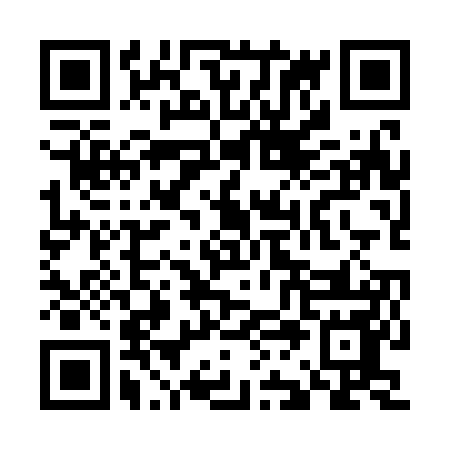 Ramadan times for Arga de Sao Joao, PortugalMon 11 Mar 2024 - Wed 10 Apr 2024High Latitude Method: Angle Based RulePrayer Calculation Method: Muslim World LeagueAsar Calculation Method: HanafiPrayer times provided by https://www.salahtimes.comDateDayFajrSuhurSunriseDhuhrAsrIftarMaghribIsha11Mon5:205:206:5312:454:516:376:378:0512Tue5:195:196:5112:454:526:396:398:0613Wed5:175:176:5012:444:536:406:408:0714Thu5:155:156:4812:444:546:416:418:0815Fri5:135:136:4612:444:546:426:428:1016Sat5:115:116:4512:434:556:436:438:1117Sun5:105:106:4312:434:566:446:448:1218Mon5:085:086:4112:434:576:456:458:1319Tue5:065:066:3912:434:586:466:468:1420Wed5:045:046:3812:424:596:486:488:1621Thu5:025:026:3612:425:006:496:498:1722Fri5:005:006:3412:425:016:506:508:1823Sat4:594:596:3312:415:016:516:518:1924Sun4:574:576:3112:415:026:526:528:2125Mon4:554:556:2912:415:036:536:538:2226Tue4:534:536:2712:405:046:546:548:2327Wed4:514:516:2612:405:056:556:558:2528Thu4:494:496:2412:405:056:576:578:2629Fri4:474:476:2212:405:066:586:588:2730Sat4:454:456:2112:395:076:596:598:2831Sun5:435:437:191:396:088:008:009:301Mon5:415:417:171:396:088:018:019:312Tue5:395:397:151:386:098:028:029:323Wed5:375:377:141:386:108:038:039:344Thu5:355:357:121:386:118:048:049:355Fri5:335:337:101:386:118:058:059:376Sat5:315:317:091:376:128:068:069:387Sun5:295:297:071:376:138:088:089:398Mon5:285:287:051:376:148:098:099:419Tue5:265:267:041:366:148:108:109:4210Wed5:245:247:021:366:158:118:119:44